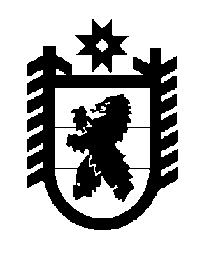 Российская Федерация Республика Карелия    ПРАВИТЕЛЬСТВО РЕСПУБЛИКИ КАРЕЛИЯРАСПОРЯЖЕНИЕот  30 ноября 2015 года № 720р-Пг. Петрозаводск Одобрить и подписать Соглашение о социально-экономическом сотрудничестве между Правительством Республики Карелия, администрацией Костомукшского городского округа и акционерным обществом «Карельский окатыш».           ГлаваРеспублики  Карелия                                                              А.П. Худилайнен